INDICAÇÃO Nº 1747/2018Sugere ao Poder Executivo Municipal e ao setor competente que proceda a roçagem, limpeza em área verde localizada na Rua Lorena no Bairro Jardim Esmeralda. Excelentíssimo Senhor Prefeito Municipal, Nos termos do Art. 108 do Regimento Interno desta Casa de Leis, dirijo-me a Vossa Excelência para sugerir ao setor competente que proceda a roçagem, limpeza em área verde localizada na Rua Lorena no Bairro Jardim Esmeralda, nesta cidade.Justificativa:Fomos procurados por munícipes solicitando essa providência, pois da forma que se encontra está causando transtornos, insegurança, além de acumulo de entulho bem como o aparecimento de animais peçonhentos devido ao mato estar muito alto.Plenário “Dr. Tancredo Neves”, em 22 de Fevereiro de 2018.Cláudio Peressim- Vereador -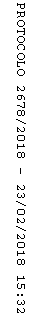 